Cleveland Elementary Child Access Routing Plan2018 – 2019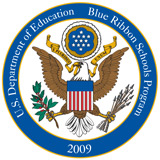 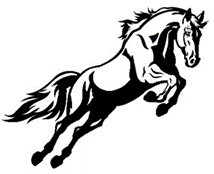 “Home of the Mustangs”2018-2019 Child Access Routing PlanSchool:  Cleveland Elementary			Principal:  John Jerel LofleyLocation:   Cleveland Elementary is located at 30 South 100 West Cleveland, Utah.  Students living in Cleveland and Elmo and surrounding areas attend the school.   Established School Crossings:  100 West Main Street  Established School Speed Zones:  20 MPH from 50 West Main to 200 West Main Existing Traffic Controls:  There are various stop signs and yield signs throughout all the communities. There are also flashing traffic signals signifying the crosswalk and school zone.  Sidewalks:  All sidewalks in town converge onto Main Street, and students walk on both the north and south sides of Main Street in Cleveland until they reach the School Crosswalk.   A crossing guard will assist students as they cross Main Street and 100 West at 100 West Main Street both coming to school and returning home after school.Hazards:  There is a four-way stop at the corner of SR 155 and Main Street.  Students need to be cautious crossing this intersection.Bicycle Routes:  Bicycle routes are the same as walking.Bussed Students:  Eligible students in Elmo, Cleveland, and the surrounding areas ride a bus to school.Bus Loading/Unloading Zones:  All busses unload and load at the curb in front of the school on 100 West. We have painted a loading and unloading zone there.  Signs have also been posted in this area designating times when buses load and unload.  Portable signs are also posted at the intersections of Main Street and 100 West and 100 South 100 West to remind drivers they should not enter when buses are present.Other Vehicle Loading/Unloading Areas:  Parents should unload students on the north side of school on Main Street (SR155).  A crossing guard will help the children cross the street safely. If children are picked up after school, they are to meet parents on the north side of the school. A crossing guard will help children cross the street safely. Children should only cross the street with the crossing guard at the marked location.  Children should not unload in front of the school between 7:15 and 7:35 A.M., between 10:15 and 10:40 A.M., or after school from 2:00 to 2:25.  These times are bus loading and unloading times. Dissemination of Plan and Training:  Cleveland Elementary’s Child Access Routing Plan will be submitted annually to UDOT, Cleveland Town, Elmo Town, Emery County School District, and the Emery County Sheriff’s Department and will be available to the parents of children who are attending Cleveland Elementary School.  An electronic version of safe routing map can be accessed at the following web address:  http://www.snapforschools.com.